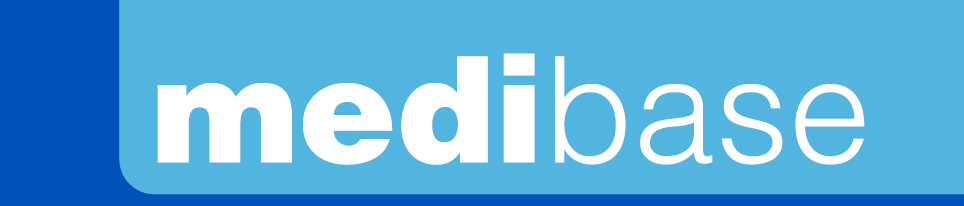 Version 2.1					Mise à jour 15/11/2022 par RGDésignationSERINGUES ELASTOMERES MEDIBASE (50)Référencearticle3124778Visuel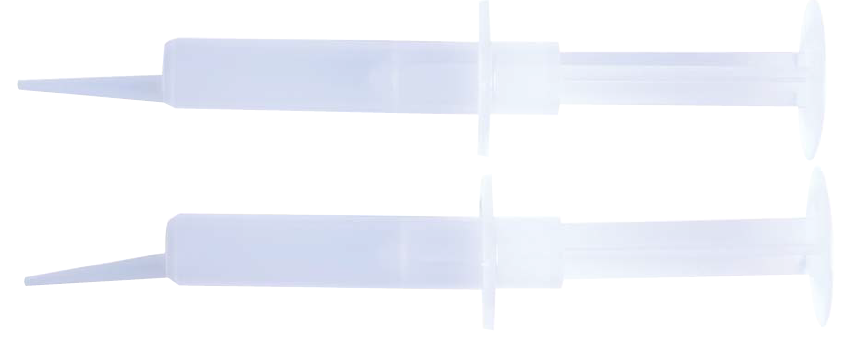 DescriptionSeringue à usage unique utilisée pour tous les types de matériaux d’empreinte.Caractéristiques et données techniques Seringue avec embout orientable.Volume : 5 mlDiamètre : 12.1 mm ± 0,2 mmLongueur : 84 mm ± 1 mmPackagingLa boîte de 50 seringues.Indications d’utilisation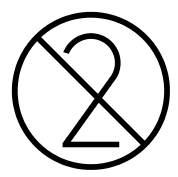 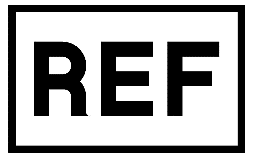 Informations légalesDispositif médical de classe I.Marquage CEFabricant : DEPRO AB